Podstawa prawnaustawa  z 9 czerwca 2011r. Prawo geologiczne i górnicze,- Rozporządzenie Ministra Środowiska z dnia 1 lipca 2015 r. w sprawie dokumentacji geologicznej złoża kopaliny, z wyłączeniem złoża węglowodorów,- Rozporządzenie Ministra Środowiska z dnia 18 listopada 2016r. w sprawie dokumentacji hydrogeologicznej i dokumentacji geologiczno-inżynierskiej,- Rozporządzenie Ministra Środowiska z dnia 6 grudnia 2016r. w sprawie innych dokumentacji geologicznych,Miejsce załatwienia sprawyWydziałWydział Gospodarki Komunalnej i ŚrodowiskaReferatStanowisko ds. geologii Osoba odpowiedzialna za załatwienie sprawyAnna Kosek – Geolog PowiatowyLokalizacja/Nr pokoju25-659 Kielce, ul. Strycharska 6 /pokój nr 304Telefon – (41) 3676532E-mail – anna.kosek@um.kielce.plGodziny przyjęć – 7.30-15.30 od poniedziałku do piątkuWymagane dokumenty      wniosek składa podmiot, który sfinansował wykonanie dokumentacji geologicznej                (w przypadku złożenia wniosku za pośrednictwem upoważnionej przez inwestora osoby - wymagane jest pełnomocnictwo),- dokumentacja geologiczna (4 egz.  oraz w postaci dokumentu elektronicznego),- oryginał dowodu uiszczenia opłaty skarbowej za zatwierdzenie dokumentacji geologicznej    - oryginał dowodu uiszczenia opłaty skarbowej za  pełnomocnictwo,Opłaty10,00 zł - opłata skarbowa za wydanie decyzji zatwierdzającej dokumentację;  Wpłata na rachunek Urzędu Miasta Kielce Nr: 38 1050 0099 6450 9000 0000 0000 - z dopiskiem „za zatwierdzenie dokumentacji”, - 17,00 zł - opłata skarbowa w przypadku występowania przed organem administracji geologicznej w imieniu i na rzecz finansującego dokumentację geologiczną (działanie             z pełnomocnictwa). Termin załatwienia sprawyDecyzja wydawana jest w terminie 1 miesiąca, a w sprawach szczególnie skomplikowanych w terminie 2 miesięcy od dnia otrzymania dokumentacji geologicznej. Jeśli dokumentacja nie odpowiada wymaganiom prawa albo powstała w wyniku działań niezgodnych z prawem, odmawia się zatwierdzenia dokumentacji. Tryb odwoławczyOd decyzji przysługuje stronie prawo wniesienia odwołania do Samorządowego Kolegium Odwoławczego w Kielcach, w terminie 14 dni od daty jej doręczenia. Odwołanie wnosi się za pośrednictwem Prezydenta Miasta. Informacje dodatkoweW przypadku dodatków do dokumentacji geologicznych postępowanie administracyjne jest takie, jak dla dokumentacji geologicznych.Dokumentacje inne niż dokumentacje geologiczne złóż kopalin, hydrogeologiczne lub geologiczno-inżynierskie, sporządzone zgodnie z rozporządzeniem Ministra Środowiska         z dnia 6 grudnia 2016r. w sprawie innych dokumentacji geologicznych, podlegają przedłożeniu w 3 egz. do organu administracji geologicznej (bez obowiązku wniesienia opłaty skarbowej), który jest obowiązany przesłać po 1 egz. dokumentacji pozostałym miejscowo organom administracji geologicznej.Załączniki4 egz. dokumentacji geologicznej,- opłata skarbowa Miejsce złożenia wnioskuKancelaria Ogólna Urzędu Miasta Kielce- ul. Rynek 1, 25-303 Kielce (pok. nr 12) - ul. Strycharska 6, 25-659 Kielce (pok. nr 12)Urząd Miasta Kielce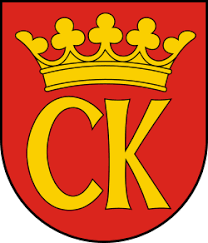 KARTA USŁUG NR GKS/47/2019obowiązuje od dnia KARTA USŁUG NR GKS/47/2019obowiązuje od dnia Zatwierdzenie dokumentacji geologicznej.Zatwierdzenie dokumentacji geologicznej.Strona 1 z 2